Chicken Pie					     makes 4IngredientsMustard sauce
10g butter
10g plain flour
75ml milk 
1tsp Dijon mustard 
pinch of salt and nutmeg

Chicken filling
200g chicken breast
¼ leek, diced
¼ cup corn
50g pumpkin, cubed
50g broccoli, cut into small pieces
¼ zucchini, diced
30g bacon, diced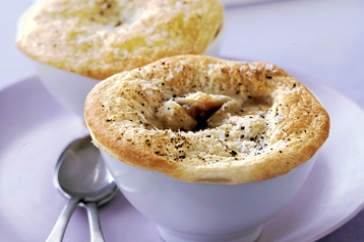 2 sheet of puff pastry4 x 10-12cm foils pie traysMethodPreheat oven to 200°CChicken FillingIn a frying pan over a medium heat fry chicken, bacon and leek until the chicken is cooked.Add the vegetables and cook for another 2 minutes.Set aside to cool while you make the cheese sauce.Mustard SauceMelt the butter in a medium saucepan.Add the flour and cook for 1 minute.Turn of the heat and slowly add the milk a little bit at a time until all the milk is added.  Heat until the sauce thickens.Add the Dijon mustard and stir until combined.To makeMix the mustard sauce with the chicken filling mixture.Cut pastry circles to fit dishes and press in each tray carefully.Divide the filling mixture between the pie trays and add the pastry lid, pressing down the edges with a fork, this is so the pastry lid stays on when it is cooked.Bake in the oven for 20-25 minutes or until golden brown.